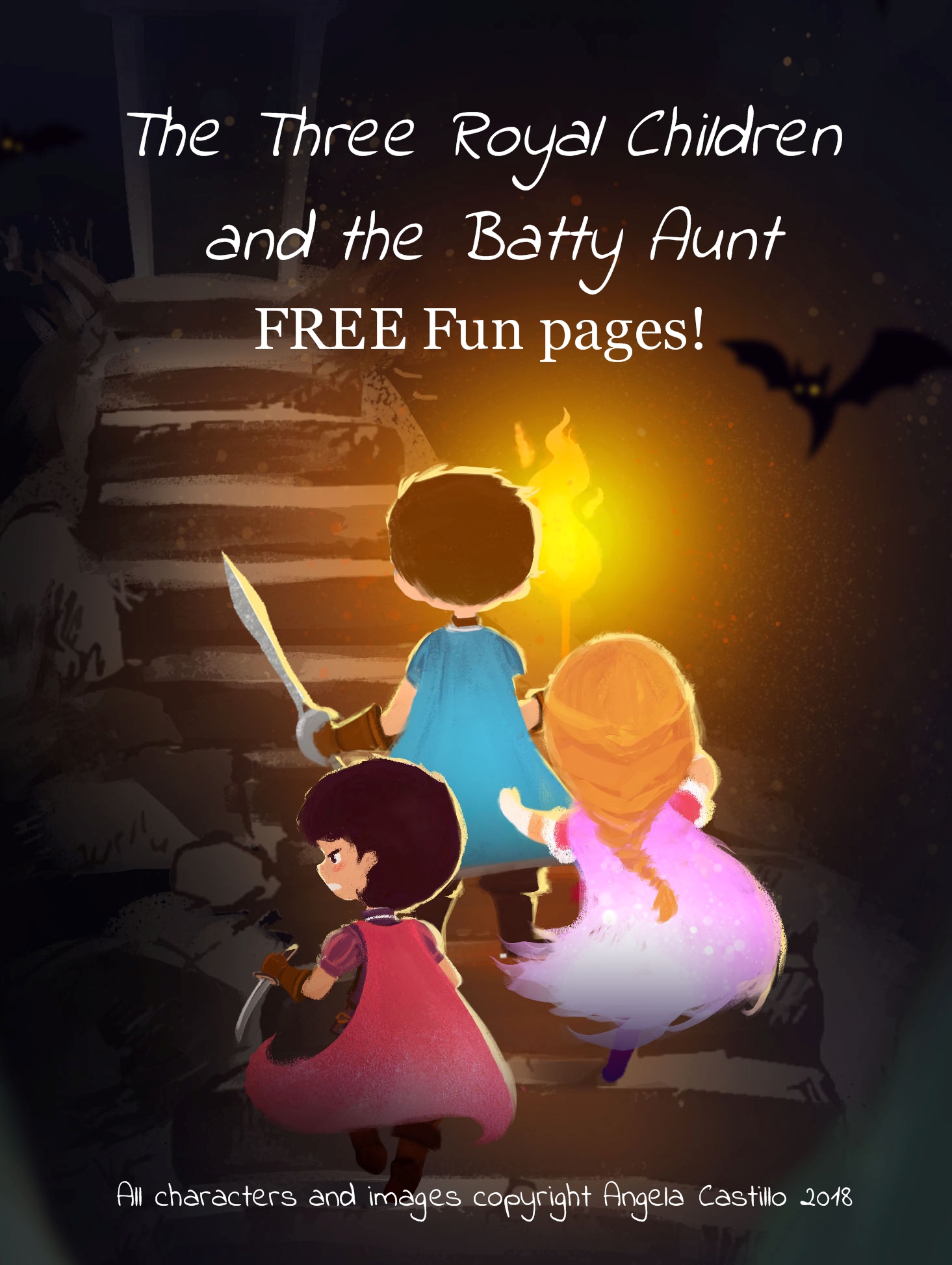 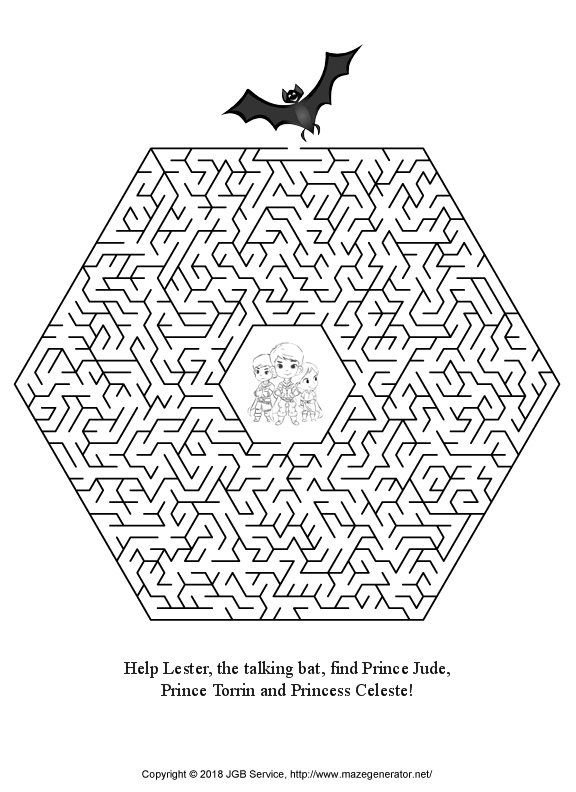 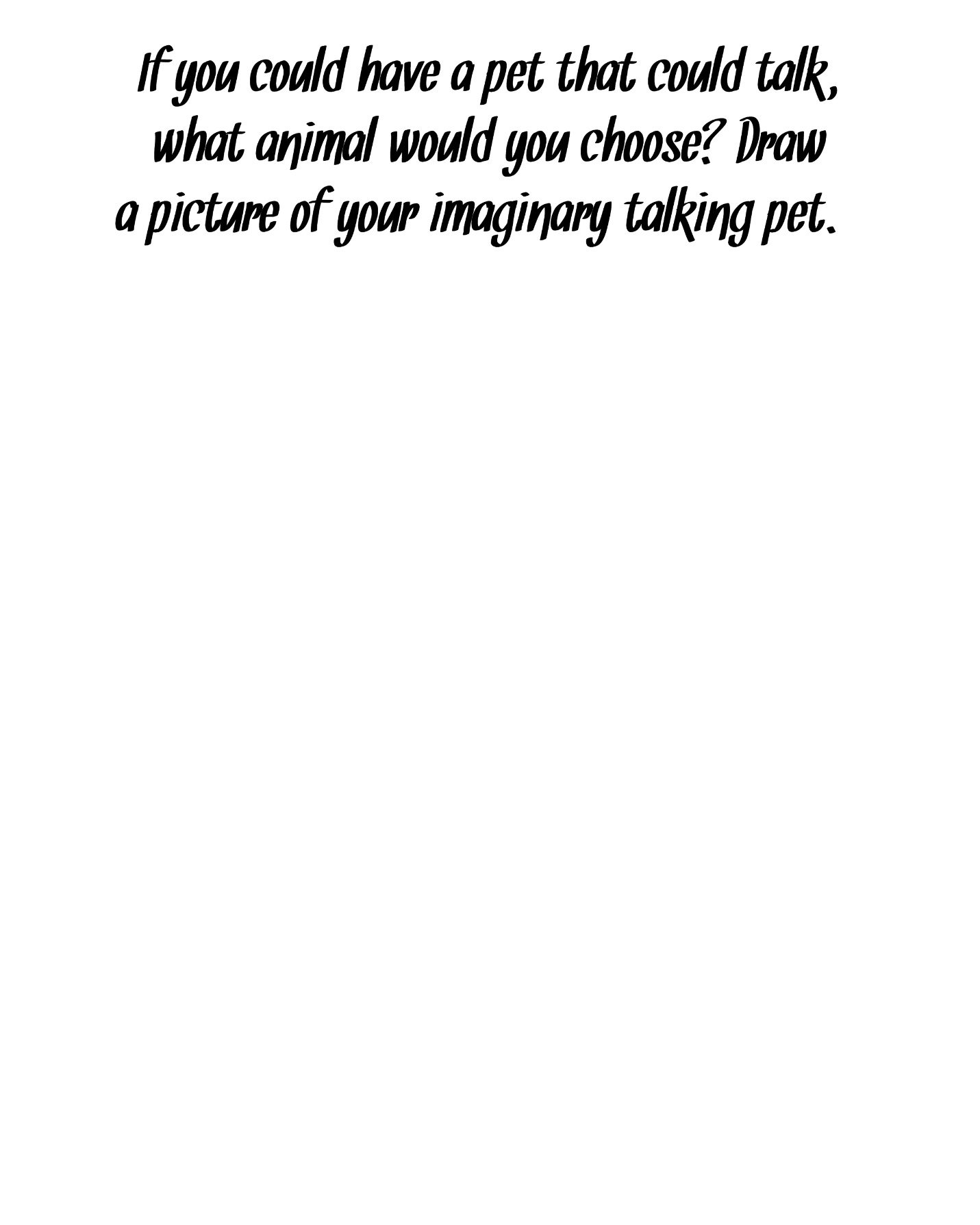 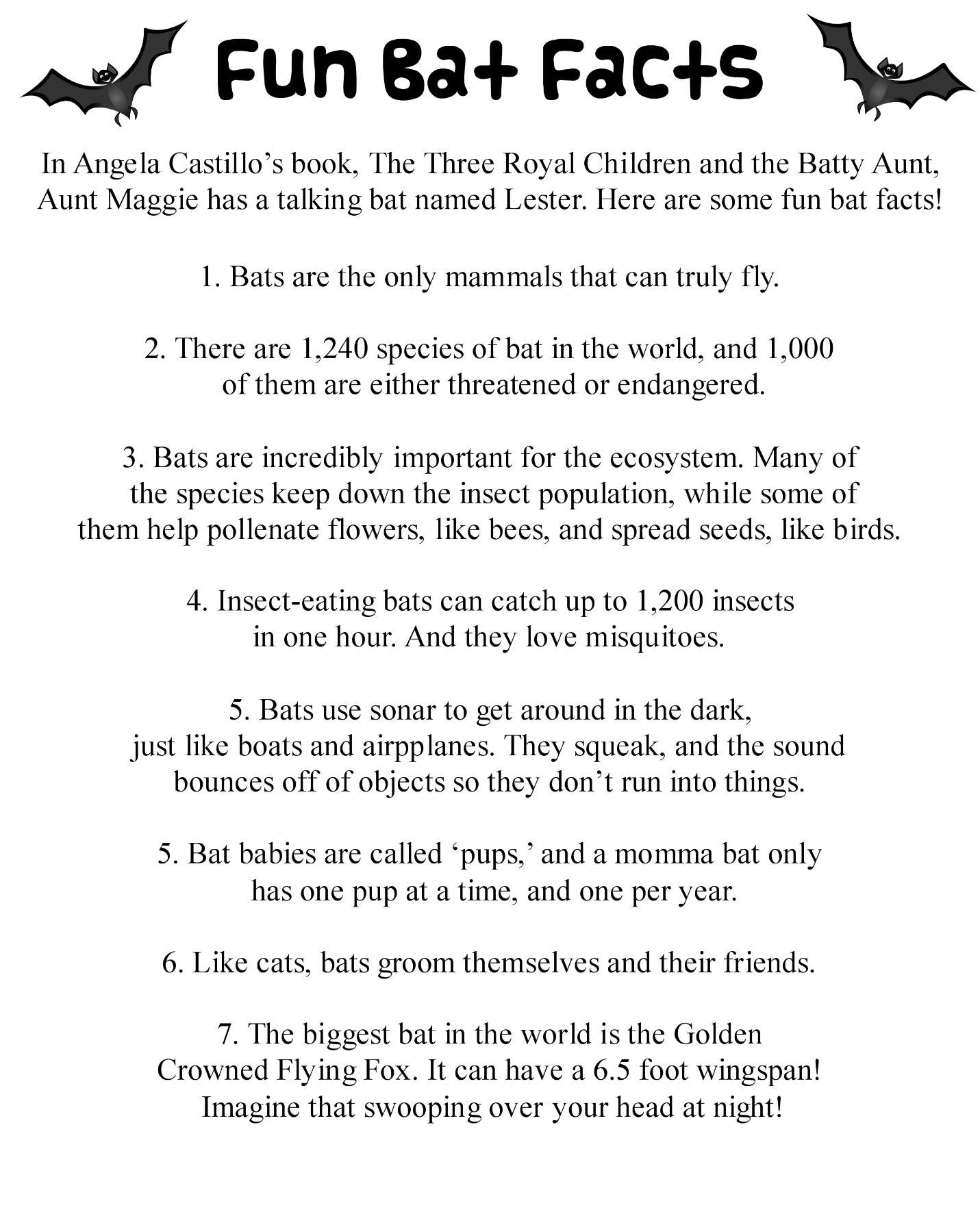 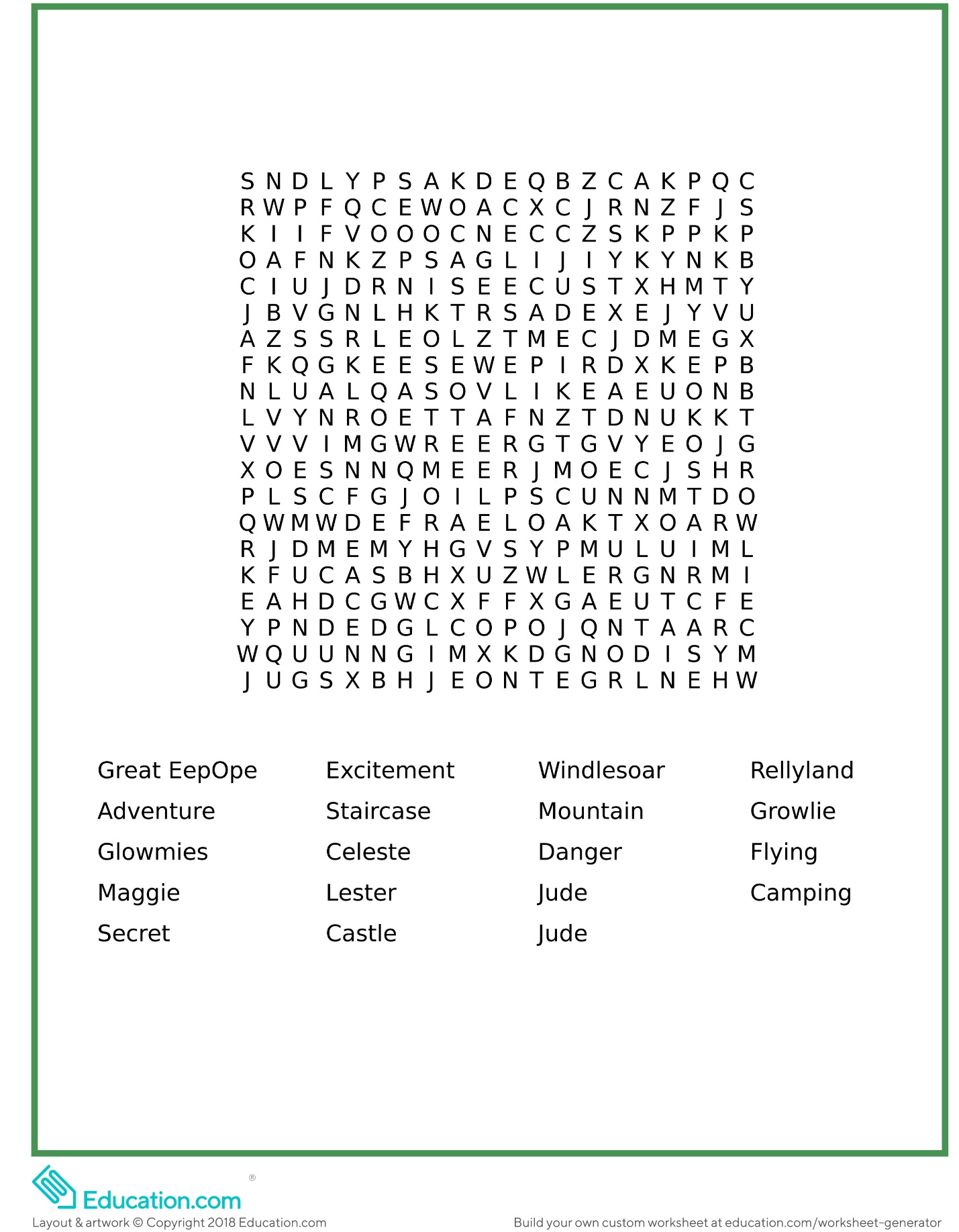 Thank you for coming to play! Remember, you can get a copy of Angela Castillo’s exciting new book, The Three Royal Children and the Batty Aunt on Amazon.com here: https://amzn.to/2J9Jutk  for Kindle or in paperback! Find out more about Angela’s writing at these links: Angela’s Amazon Pagehttps://amzn.to/2CZSXTYAngela’s Website for Kid’s Bookshttps://tobythetrilby.weebly.com/Angela’s Kid’s Books Facebook Pagehttps://bit.ly/2q1G4jRSign up for Angela’s newsletter to find out about contests, new books, and more! http://eepurl.com/dKv4xQ